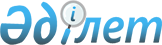 Мәслихаттың 2017 жылғы 21 желтоқсандағы № 181 "2018 – 2020 жылдарға арналған Қарасу ауданының Железнодорожный ауылдық округінің, Қарасу ауылының, Октябрь ауылының бюджеттері туралы" шешіміне өзгерістер енгізу туралы
					
			Мерзімі біткен
			
			
		
					Қостанай облысы Қарасу ауданы мәслихатының 2018 жылғы 11 қазандағы № 266 шешімі. Қостанай облысының Әділет департаментінде 2018 жылғы 26 қазанда № 8070 болып тіркелді. Мерзімі өткендіктен қолданыс тоқтатылды
      2008 жылғы 4 желтоқсандағы Қазақстан Республикасы Бюджет кодексінің 109-1-бабына сәйкес Қарасу аудандық мәслихаты ШЕШІМ ҚАБЫЛДАДЫ:
      1. Мәслихаттың 2017 жылғы 21 желтоқсандағы № 181 "2018–2020 жылдарға арналған Қарасу ауданының Железнодорожный ауылдық округінің, Қарасу ауылының, Октябрь ауылының бюджеттері туралы" шешіміне өзгерістер енгізу туралы" шешіміне (Нормативтік құқықтық актілерді мемлекеттік тіркеу тізілімінде № 7463 болып тіркелген, 2018 жылғы 19 қаңтарда Қазақстан Республикасы нормативтік құқықтық актілерінің эталондық бақылау банкінде жарияланған) мынадай өзгерістер енгізілсін:
      көрсетілген шешімнің 1-тармағы жаңа редакцияда жазылсын:
      "1. Железнодорожный ауылдық округінің 2018-2020 жылдарға арналған бюджеті тиісінше 1, 2 және 3-қосымшаларға сәйкес, оның ішінде 2018 жылға мынадай көлемдерде бекітілсін:
      1) кірістер – 21137,5 мың теңге, оның iшiнде:
      салықтық түсімдер бойынша – 5550,0 мың теңге;
      салықтық емес түсімдер бойынша – 0,0 мың теңге;
      негізгі капиталды сатудан түсетін түсімдер бойынша – 0,0 мың теңге;
      трансферттер түсімі бойынша – 15587,5 мың теңге;
      2) шығындар – 21137,5 мың теңге;
      3) таза бюджеттiк кредиттеу – 0,0 мың теңге, оның iшiнде:
      бюджеттiк кредиттер – 0,0 мың теңге;
      бюджеттiк кредиттердi өтеу – 0,0 мың теңге;
      4) қаржы активтерімен операциялар бойынша сальдо – 0,0 теңге;
      5) бюджет тапшылығы (профициті) – -0,0 мың теңге;
      6) бюджет тапшылығын қаржыландыру (профицитін пайдалану) – 0,0 мың теңге.";
      көрсетілген шешімнің 3-тармағы жаңа редакцияда жазылсын:
      "3. Қарасу ауылының 2018-2020 жылдарға арналған бюджеті тиісінше 4, 5 және 6-қосымшаларға сәйкес, оның ішінде 2018 жылға мынадай көлемдерде бекітілсін:
      1) кірістер – 344595,4 мың теңге, оның iшiнде:
      салықтық түсімдер бойынша – 17636,0 мың теңге;
      салықтық емес түсімдер бойынша – 121,0 мың теңге;
      негізгі капиталды сатудан түсетін түсімдер бойынша – 0,0 мың теңге;
      трансферттер түсімі бойынша – 326838,4 мың теңге;
      2) шығындар – 344595,4 мың теңге;
      3) таза бюджеттiк кредиттеу – 0,0 мың теңге, оның iшiнде:
      бюджеттiк кредиттер – 0,0 мың теңге;
      бюджеттiк кредиттердi өтеу – 0,0 мың теңге;
      4) қаржы активтерімен операциялар бойынша сальдо – 0,0 теңге;
      5) бюджет тапшылығы (профициті) – -0,0 мың теңге;
      6) бюджет тапшылығын қаржыландыру (профицитін пайдалану) – 0,0 мың теңге.";
      көрсетілген шешімнің 5-тармағы жаңа редакцияда жазылсын:
      "5. 2018 жылға арналған Қарасу ауылының бюджетінде облыстық бюджеттен ағымдағы нысаналы трансферт көлемі 231188,4 мың теңге сомасында көзделгені ескерілсін.";
      көрсетілген шешімнің 6-тармағы жаңа редакцияда жазылсын:
      "6. Октябрь ауылының 2018-2020 жылдарға арналған бюджеті тиісінше 7, 8 және 9-қосымшаларға сәйкес, оның ішінде 2018 жылға мынадай көлемдерде бекітілсін:
      1) кірістер – 69409,0 мың теңге, оның iшiнде:
      салықтық түсімдер бойынша – 8181,0 мың теңге;
      салықтық емес түсімдер бойынша – 9,0 мың теңге;
      негізгі капиталды сатудан түсетін түсімдер бойынша – 0,0 мың теңге;
      трансферттер түсімі бойынша – 61219,0 мың теңге;
      2) шығындар – 69409,0 мың теңге;
      3) таза бюджеттiк кредиттеу – 0,0 мың теңге, оның iшiнде:
      бюджеттiк кредиттер – 0,0 мың теңге;
      бюджеттiк кредиттердi өтеу – 0,0 мың теңге;
      4) қаржы активтерімен операциялар бойынша сальдо – 0,0 теңге;
      5) бюджет тапшылығы (профициті) – -0,0 мың теңге;
      6) бюджет тапшылығын қаржыландыру (профицитін пайдалану) – 0,0 мың теңге.";
      көрсетілген шешімнің 1, 4, 7-қосымшалары осы шешімнің 1, 2, 3-қосымшаларына сәйкес жаңа редакцияда жазылсын.
      2. Осы шешім 2018 жылғы 1 қаңтардан бастап қолданысқа енгізіледі.
      КЕЛІСІЛДІ
      "Қарасу ауданы әкімдігінің экономика
      және бюджеттік жоспарлау бөлімі"
      мемлекеттік мекемесінің басшысы
      ______________________ Р. Нұрғалиев Железнодорожный ауылдық округінің 2018 жылға арналған бюджеті Қарасу ауылының 2018 жылға арналған бюджеті Октябрь ауылының 2018 жылға арналған бюджеті
					© 2012. Қазақстан Республикасы Әділет министрлігінің «Қазақстан Республикасының Заңнама және құқықтық ақпарат институты» ШЖҚ РМК
				
      Сессияның төрағасы

С. Қажиев

      Қарасу аудандықмәслихатының хатшысы

С. Қазиев
Мәслихаттың
2018 жылғы 11 қазандағы
№ 266 шешіміне 1-қосымшаМәслихаттың
2017 жылғы 21 желтоқсандағы
№ 181 шешіміне 1-қосымша
Санаты
Санаты
Санаты
Санаты
Сомасы, мың теңге
Сыныбы
Сыныбы
Сыныбы
Сомасы, мың теңге
Ішкі сыныбы
Ішкі сыныбы
Сомасы, мың теңге
Атауы
Сомасы, мың теңге
I. Кірістер
21137,5
1
Салықтық түсімдер
5550,0
1
01
Табыс салығы
1688,0
1
01
2
Жеке табыс салығы
1688,0
1
04
Меншікке салынатын салықтар
3862,0
1
04
1
Мүлікке салынатын салықтар
47,0
1
04
3
Жер салығы
445,0
1
04
4
Көлік құралдарына салынатын салық
3370,0
2
Салықтық емес түсімдер
0,0
3
Негізгі капиталды сатудан түсетін түсімдер
0,0
4
Трансферттердің түсімдері
15587,5
4
02
Мемлекеттік басқарудың жоғары тұрған органдарынан түсетін трансферттер
15587,5
4
02
3
Аудандардың (облыстық маңызы бар қаланың) бюджетінен трансферттер
15587,5
Функционалдық топ
Функционалдық топ
Функционалдық топ
Функционалдық топ
Функционалдық топ
Сомасы, мың теңге
Функционалдық кіші топ
Функционалдық кіші топ
Функционалдық кіші топ
Функционалдық кіші топ
Сомасы, мың теңге
Бюджеттік бағдарламалардың әкімшісі
Бюджеттік бағдарламалардың әкімшісі
Бюджеттік бағдарламалардың әкімшісі
Сомасы, мың теңге
Бағдарлама
Бағдарлама
Сомасы, мың теңге
Атауы
Сомасы, мың теңге
II. Шығындар
21137,5
01
Жалпы сипаттағы мемлекеттік қызметтер
14089,3
1
Мемлекеттiк басқарудың жалпы функцияларын орындайтын өкiлдi, атқарушы және басқа органдар
14089,3
124
Аудандық маңызы бар қала, ауыл, кент, ауылдық округ әкімінің аппараты
14089,3
001
Аудандық маңызы бар қала, ауыл, кент, ауылдық округ әкімінің қызметін қамтамасыз ету жөніндегі қызметтер
14089,3
04
Білім беру
1234,7
2
Бастауыш, негізгі орта және жалпы орта білім беру
1234,7
124
Аудандық маңызы бар қала, ауыл, кент, ауылдық округ әкімінің аппараты
1234,7
005
Ауылдық жерлерде оқушыларды жақын жердегі мектепке дейін тегін алып баруды және одан алып қайтуды ұйымдастыру
1234,7
07
Тұрғын үй-коммуналдық шаруашылық
5813,5
3
Елді - мекендерді көркейту
5813,5
124
Аудандық маңызы бар қала, ауыл, кент, ауылдық округ әкімінің аппараты
5813,5
008
Елді мекендердегі көшелерді жарықтандыру
2113,5
011
Елді мекендерді абаттандыру мен көгалдандыру
3700,0
III. Таза бюджеттік кредиттеу
0,0
IV. Қаржы активтерімен операциялар бойынша сальдо
0,0
V. Бюджет тапшылығы (профициті)
0,0
VI. Бюджет тапшылығын қаржыландыру (профицитін пайдалану)
0,0Мәслихаттың 
2018 жылғы 11 қазандағы
№ 266 шешіміне 2-қосымшаМәслихаттың
2017 жылғы 21 желтоқсандағы
№ 181 шешіміне 4-қосымша
Санаты
Санаты
Санаты
Санаты
Сомасы, мың теңге
Сыныбы
Сыныбы
Сыныбы
Сомасы, мың теңге
Ішкі сыныбы
Ішкі сыныбы
Сомасы, мың теңге
Атауы
Сомасы, мың теңге
I. Кірістер
344595,4
1
Салықтық түсімдер
17636,0
1
01
Табыс салығы
7968,0
1
01
2
Жеке табыс салығы
7968,0
1
04
Меншікке салынатын салықтар
9668,0
1
04
1
Мүлікке салынатын салықтар
131,0
1
04
3
Жер салығы
752,0
1
04
4
Көлік құралдарына салынатын салық
8785,0
2
Салықтық емес түсімдер
121,0
2
01
Мемлекеттік меншіктен түсетін кірістер
121,0
2
01
5
Мемлекет меншігіндегі мүлікті жалға беруден түсетін кірістер
121,0
3
Негізгі капиталды сатудан түсетін түсімдер
0,0
4
Трансферттердің түсімдері
326838,4
4
02
Мемлекеттік басқарудың жоғары тұрған органдарынан түсетін трансферттер
326838,4
4
02
3
Аудандардың (облыстық маңызы бар қаланың) бюджетінен трансферттер
326838,4
Функционалдық топ
Функционалдық топ
Функционалдық топ
Функционалдық топ
Функционалдық топ
Сомасы, мың теңге
Функционалдық кіші топ
Функционалдық кіші топ
Функционалдық кіші топ
Функционалдық кіші топ
Сомасы, мың теңге
Бюджеттік бағдарламалардың әкімшісі
Бюджеттік бағдарламалардың әкімшісі
Бюджеттік бағдарламалардың әкімшісі
Сомасы, мың теңге
Бағдарлама
Бағдарлама
Сомасы, мың теңге
Атауы
Сомасы, мың теңге
II. Шығындар
344595,4
01
Жалпы сипаттағы мемлекеттік қызметтер
22029,7
1
Мемлекеттiк басқарудың жалпы функцияларын орындайтын өкiлдi, атқарушы және басқа органдар
22029,7
124
Аудандық маңызы бар қала, ауыл, кент, ауылдық округ әкімінің аппараты
22029,7
001
Аудандық маңызы бар қала, ауыл, кент, ауылдық округ әкімінің қызметін қамтамасыз ету жөніндегі қызметтер
22029,7
04
Білім беру
57735,0
1
Мектепке дейiнгi тәрбие және оқыту
54526,0
124
Аудандық маңызы бар қала, ауыл, кент, ауылдық округ әкімінің аппараты
54526,0
004
Мектепке дейінгі тәрбиелеу және оқыту және мектепке дейінгі тәрбиелеу және оқыту ұйымдарында медициналық қызмет көрсетуді ұйымдастыру
54526,0
2
Бастауыш, негізгі орта және жалпы орта білім беру
3209,0
124
Аудандық маңызы бар қала, ауыл, кент, ауылдық округ әкімінің аппараты
3209,0
005
Ауылдық жерлерде оқушыларды жақын жердегі мектепке дейін тегін алып баруды және одан алып қайтуды ұйымдастыру
3209,0
07
Тұрғын үй-коммуналдық шаруашылық
32190,3
3
Елді - мекендерді көркейту
32190,3
124
Аудандық маңызы бар қала, ауыл, кент, ауылдық округ әкімінің аппараты
32190,3
008
Елді мекендердегі көшелерді жарықтандыру
4384,1
009
Елді мекендердің санитариясын қамтамасыз ету
3937,0
010
Жерлеу орындарын ұстау және туыстары жоқ адамдарды жерлеу
172,0
011
Елді мекендерді абаттандыру мен көгалдандыру
23697,2
12
Көлiк және коммуникация
232640,4
1
Автомобиль көлiгi
232640,4
124
Аудандық маңызы бар қала, ауыл, кент, ауылдық округ әкімінің аппараты
232640,4
013
Аудандық маңызы бар қалаларда, ауылдарда, кенттерде, ауылдық округтерде автомобиль жолдарының жұмыс істеуін қамтамасыз ету
1212,0
045
Аудандық маңызы бар қалаларда, ауылдарда, кенттерде, ауылдық округтерде автомобиль жолдарын күрделі және орташа жөндеу
231428,4
III. Таза бюджеттік кредиттеу
0,0
IV. Қаржы активтерімен операциялар бойынша сальдо
0,0
V. Бюджет тапшылығы (профициті)
0,0
VI. Бюджет тапшылығын қаржыландыру (профицитін пайдалану)
0,0Мәслихаттың 
2018 жылғы 11 қазандағы
№ 266 шешіміне 3-қосымшаМәслихаттың
2017 жылғы 21 желтоқсандағы
№ 181 шешіміне 7-қосымша
Санаты
Санаты
Санаты
Санаты
Сомасы, мың теңге
Сыныбы
Сыныбы
Сыныбы
Сомасы, мың теңге
Ішкі сыныбы
Ішкі сыныбы
Сомасы, мың теңге
Атауы
Сомасы, мың теңге
I. Кірістер
69409,0
1
Салықтық түсімдер
8181,0
1
01
Табыс салығы
5525,0
1
01
2
Жеке табыс салығы
5525,0
1
04
Меншікке салынатын салықтар
2656,0
1
04
1
Мүлікке салынатын салықтар
70,0
1
04
3
Жер салығы
335,0
1
04
4
Көлік құралдарына салынатын салық
2251,0
2
Салықтық емес түсімдер
9,0
2
01
Мемлекеттік меншіктен түсетін кірістер
9,0
2
01
5
Мемлекет меншігіндегі мүлікті жалға беруден түсетін кірістер
9,0
3
Негізгі капиталды сатудан түсетін түсімдер
0,0
4
Трансферттердің түсімдері
61219,0
4
02
Мемлекеттік басқарудың жоғары тұрған органдарынан түсетін трансферттер
61219,0
4
02
3
Аудандардың (облыстық маңызы бар қаланың) бюджетінен трансферттер
61219,0
Функционалдық топ
Функционалдық топ
Функционалдық топ
Функционалдық топ
Функционалдық топ
Сомасы, мың теңге
Функционалдық кіші топ
Функционалдық кіші топ
Функционалдық кіші топ
Функционалдық кіші топ
Сомасы, мың теңге
Бюджеттік бағдарламалардың әкімшісі
Бюджеттік бағдарламалардың әкімшісі
Бюджеттік бағдарламалардың әкімшісі
Сомасы, мың теңге
Бағдарлама
Бағдарлама
Сомасы, мың теңге
Атауы
Сомасы, мың теңге
II. Шығындар
69409,0
01
Жалпы сипаттағы мемлекеттік қызметтер
16838,8
1
Мемлекеттiк басқарудың жалпы функцияларын орындайтын өкiлдi, атқарушы және басқа органдар
16838,8
124
Аудандық маңызы бар қала, ауыл, кент, ауылдық округ әкімінің аппараты
16838,8
001
Аудандық маңызы бар қала, ауыл, кент, ауылдық округ әкімінің қызметін қамтамасыз ету жөніндегі қызметтер
16838,8
04
Білім беру
42999,0
1
Мектепке дейiнгi тәрбие және оқыту
42999,0
124
Аудандық маңызы бар қала, ауыл, кент, ауылдық округ әкімінің аппараты
42999,0
004
Мектепке дейінгі тәрбиелеу және оқыту және мектепке дейінгі тәрбиелеу және оқыту ұйымдарында медициналық қызмет көрсетуді ұйымдастыру
42999,0
07
Тұрғын үй-коммуналдық шаруашылық
6026,2
3
Елді - мекендерді көркейту
6026,2
124
Аудандық маңызы бар қала, ауыл, кент, ауылдық округ әкімінің аппараты
6026,2
008
Елді мекендердегі көшелерді жарықтандыру
2405,0
011
Елді мекендерді абаттандыру мен көгалдандыру
3621,2
12
Көлiк және коммуникация
3545,0
1
Автомобиль көлiгi
3545,0
124
Аудандық маңызы бар қала, ауыл, кент, ауылдық округ әкімінің аппараты
3545,0
013
Аудандық маңызы бар қалаларда, ауылдарда, кенттерде, ауылдық округтерде автомобиль жолдарының жұмыс істеуін қамтамасыз ету
3545,0
III. Таза бюджеттік кредиттеу
0,0
IV. Қаржы активтерімен операциялар бойынша сальдо
0,0
V. Бюджет тапшылығы (профициті)
0,0
VI. Бюджет тапшылығын қаржыландыру (профицитін пайдалану)
0,0